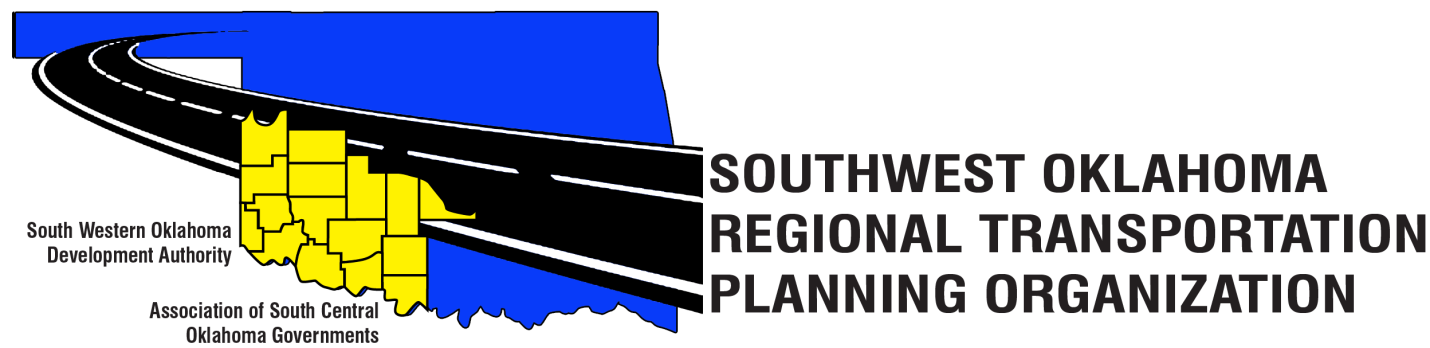 SORTPOTechnical Committee MinutesMarch 9, 201710:00 a.m.Others in attendance included:  Becky Cockrell, SORTPO; Laura Chaney, ODOT; Julie Sanders Consultant; Dennie Christian, Turning Point1.	Call to Order: 	The technical committee meeting was called to order by Becky Cockrell.  2.	Roll Call – Introductions:	Becky Cockrell- quorum declared3.	Approval of Minutes: 	The minutes of the February 16, 2017 meeting were reviewed.  Motion was made by Jim Mason to approve minutes and seconded by John Sheppard, motion passed.4.	Discuss and consider recommending to the SORTPO Policy Board the Public Participation Plan (PPP) 	Motion was made by John Sheppard and seconded by Jim Mason to recommend to the SORTPO Policy Board a change to the PPP to include the 16 county region and new map.5.	Discussion was held on the following information for School Enrollment, Population and Employment Projection for Cotton, Greer, Harmon, Jackson, Jefferson, Stephens and Tillman County. 6.  Discuss and recommend to the SORTPO Policy Board 2040 population and employment projections.  Motion was made by Ty Phillips and seconded by Jana Harris to recommend to the SORTPO Policy Board 2040 population and employment projections listed in Table 1.Table 1:  SORTPO Technical Committee Recommended 2040 Population and Employment Projections7.  New Business: 8.   Reports and Comments:	Jim Mason asked, if anyone had any information on the Southwestern Turnpike. 	Ty Phillips asked, if the Tech. Committee would consider changing the time of meeting from 10:00 a.m. to 1:00 p.m.9.   Adjourn: 	Ty Phillips moved adjournment, Jana Harris seconded.Western Technology CenterRed River Technology CenterAdult Education Bldg 621 Sooner Dr.JDM Business Center, Rm B113Burns Flat, OK 73624Duncan, OK 73533Technical Committee MembersP/ATechnical Committee MembersP/AElesia ChurchPMonty ProfittAJana HarrisPBasil WeatherlyALee Litterell AMike WeixelAJim MasonPSteve KellyPTy PhillipsPJohn SheppardPJeff Morton  AKevin OuelletteA2040 Population Projection2040 Employment ProjectionCotton5,4892,350Greer6,2472,504Harmon2,177850Jackson28,93312,482Jefferson6,4672,729Stephens49,75322,614Tillman7,7153,343